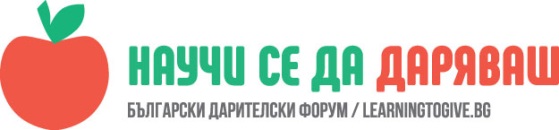 УРОК: Кой съм аз?Тодорка Тодорова  в ОУ“Иван Вазов“ гр.СилистраЧасът е проведен  с  ученици от III„ А“ и III  „Г“ класове на 26.02.2018година 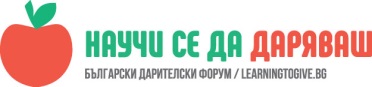  Да изследват собствената си личност в училищната среда. Да разширят представата за себе си.Очаквани резултати: Учениците да научат повече за себе си, за мястото си в средата, в която живеят и учат;Да умеят да споделят собствените си мисли, чувства и преживявания .Да разберат и осъзнаят ,че името е уникално и човекът прави името и го изпълва със съдържание.Материали: флипчарт, бяла хартия, цветни листи, цветни моливи и др.Описание:Въвеждане в темата :Кой съм аз?Първата дейност с която започваме е „Наблюдатели „.На учениците се дават следните указания:„Станете  за известно време наблюдатели. Съсредоточете се върху своето дишане. Представете си ,че сте седнали сред една поляна сами .Тихо е. Спокойно. Приятно.Сега попитайте себе си  Кой съм аз? Какво съм аз? Какво имам аз?“Учениците изброяват всичко за което се сетят. Обсъжда се  и  резултатите от обсъждането се записват на флипчарта.„Това съм АЗИмам тяло. Имам чувства. Имам мисли. Движа се и действам.“Дейност 2  Моето име и нещата, които харесвам.Играта „Оцвети името си“- всяко дете изобразява своето име като геометрична фигура. Запълва я с някакъв цвят според това как си го представя. Не е важна художествената стойност на рисунката, а това какво е искало да каже детето.Дейност 3 Разбери своето име.Учениците попълват малък тест за името си.ИЗВОДИ:Кой съм аз?"- това е въпросът, чийто отговор човек търси през целия си живот.Всеки човек притежава своя индивидуалност и трябва да се стреми да не я загубиАз съм си аз. Необикновени сами  по-себе си, но необикновенИ не значи по-добри от другите. Всеки по своему е необикновен и особен.  Дамян „ Моето име е  еврейско и също като Георги означава „победител“.Гергана „Моето име произлиза от мъжкото име Георги и означава земеделец.                  Името Георги е патрон на рицарството и победител над дракона“За домашно :Напишете кратка история за своето име.Какви асоциации и мисли свързваш с него, какви фантазии ти идватнаум, когато го повтаряш?1.Моето име е............................................2.То е име на:- светец-цар- артист-име на цвете-име на месец- и друго...............................................................3.Моето име е избрано  от:...........................................................................4.Аз съм кръстен на:...............................................................5.Произходът но моето име е:........................................................6.Как бих искал да се казвам:........................................................